Aperto   DI MENO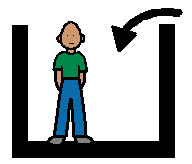 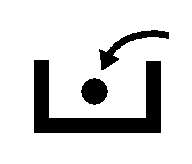 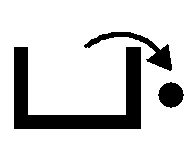       DENTRO   	      DENTRO		 FUORI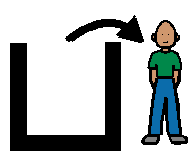 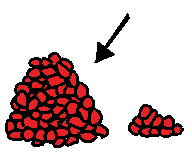 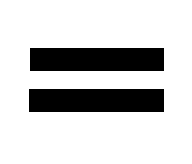   FUORI		               DI +		        UGUALE					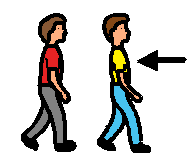 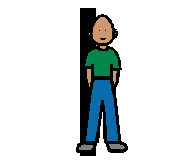 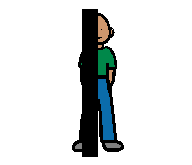           DAVANTI            DAVANTI	        DIETRO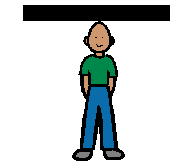 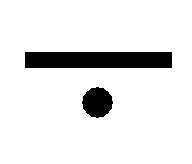 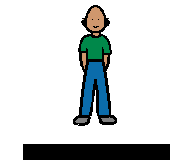        SOTTO                  SOTTO               SOPRA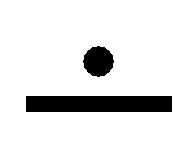 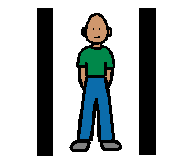 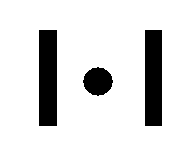          SOPRA                   TRA                       TRA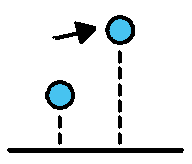 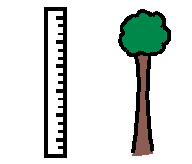 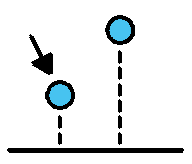           ALTO                       ALTO              BASSO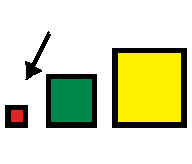 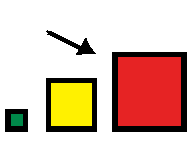 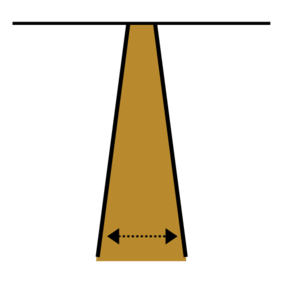       PICCOLO		GRANDE	      STRETTO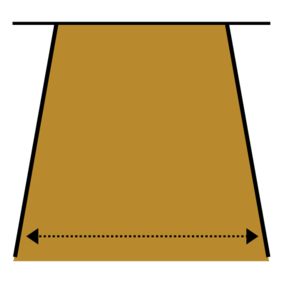 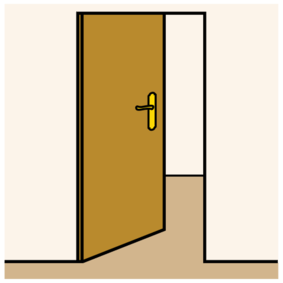 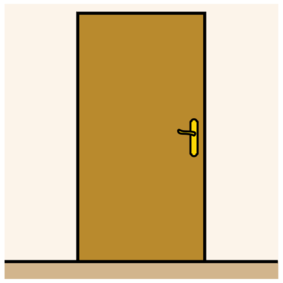          LARGO		APERTO	  CHIUSO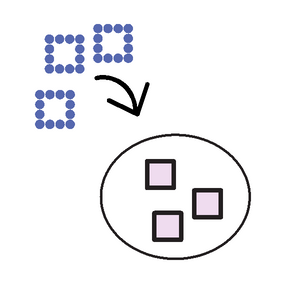 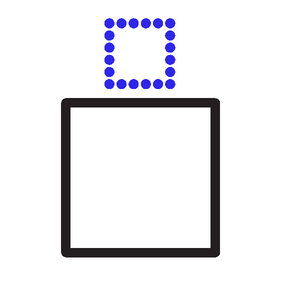 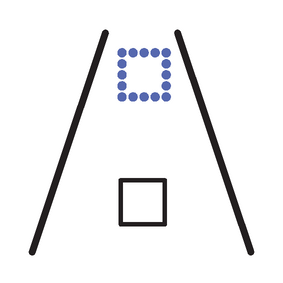     AGGIUNGI	   SOPRA              LONTANO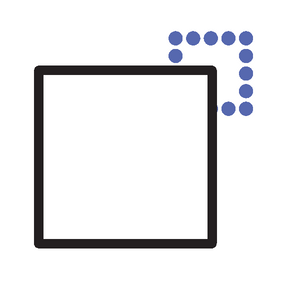 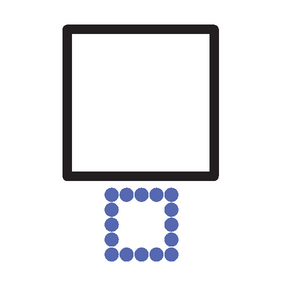 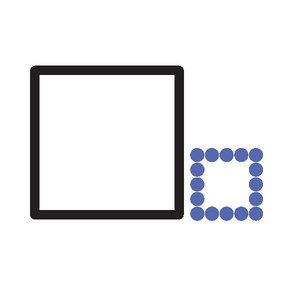          DIETRO                    SOTTO                  ACCANTO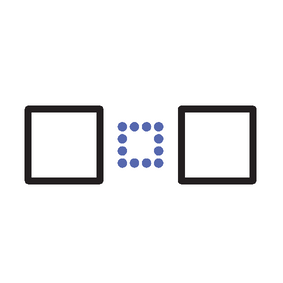 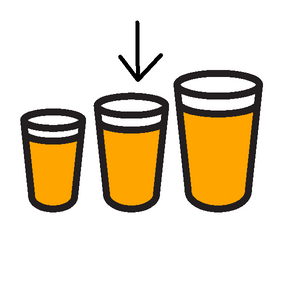 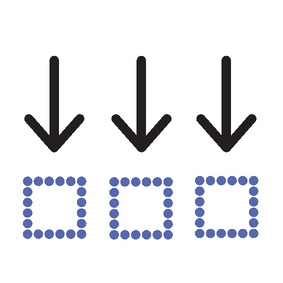          TRA               IN MEZZO       TANTI QUANTI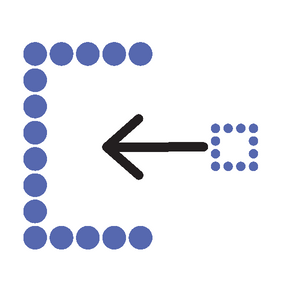 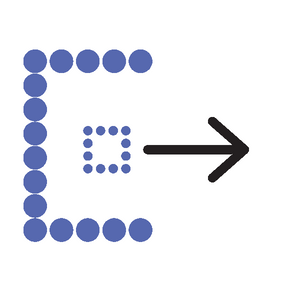 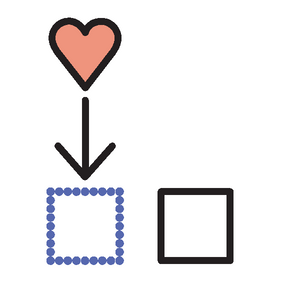 DENTRO                FUORI                 PREFERITO 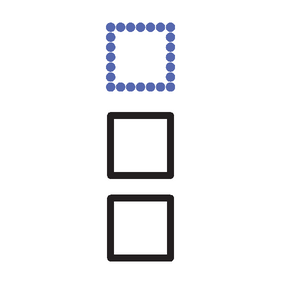 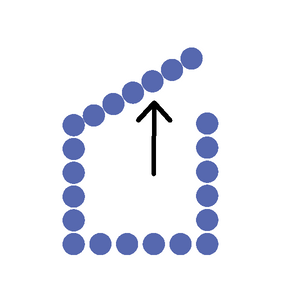    PIÙ IN ALTO	         APERTO			CHIUSO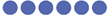 HARD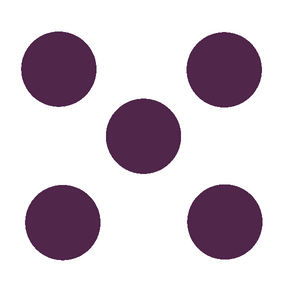 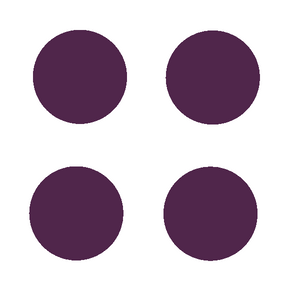 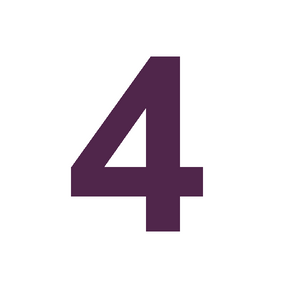 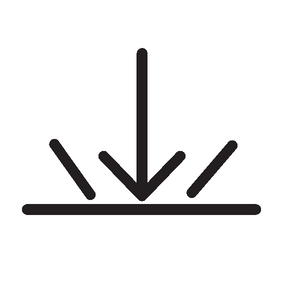 PIU IN ALTOQUANTI?  DAVANTI IN ABBASTANZA?LARGO ULTIMO PIU PICCOLOLOWESTVICINO NEITHER PROSSIMO APERTO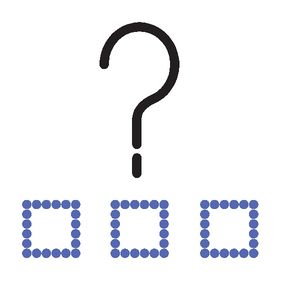 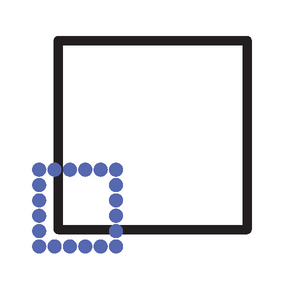 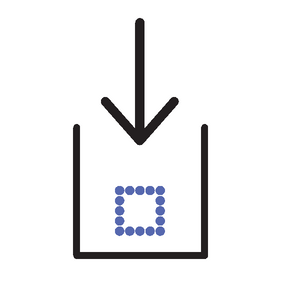 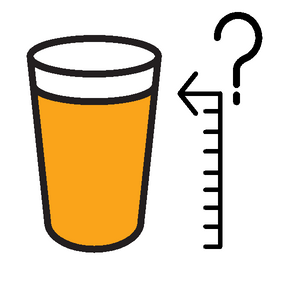 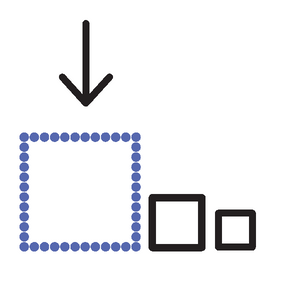 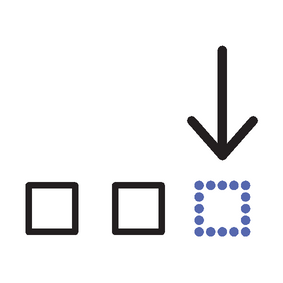 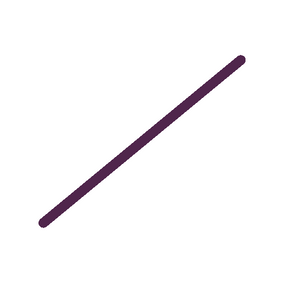 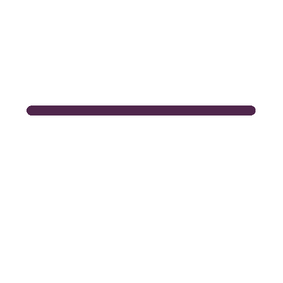 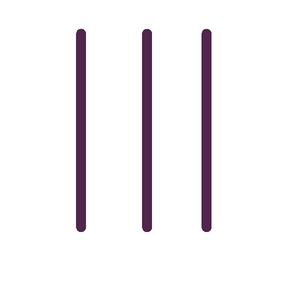 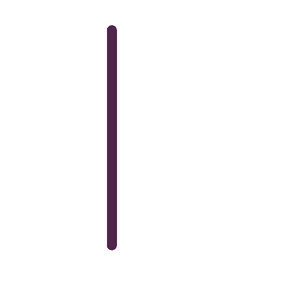 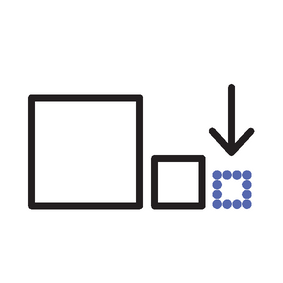 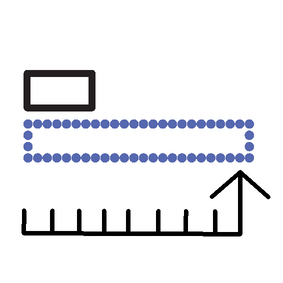 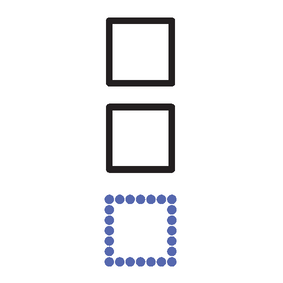 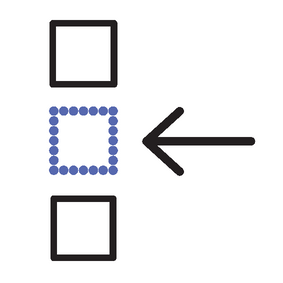 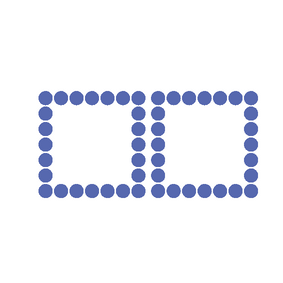 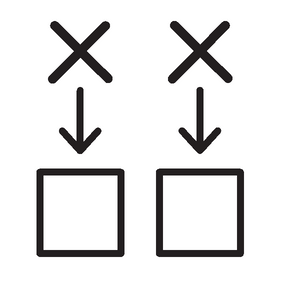 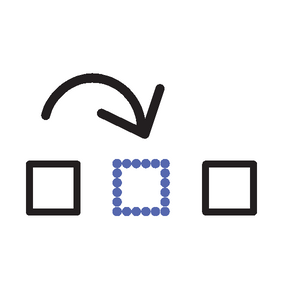 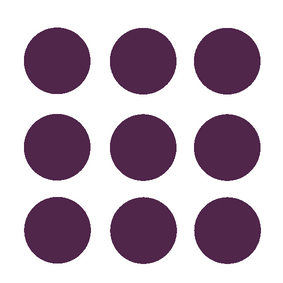 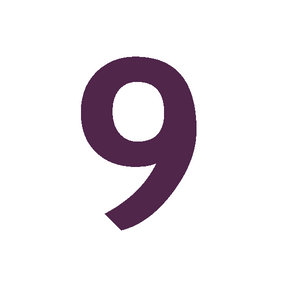 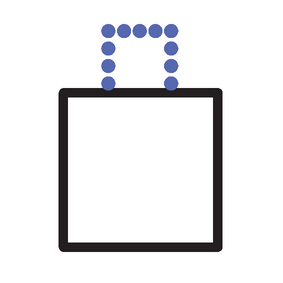 OPPOSTO SOFT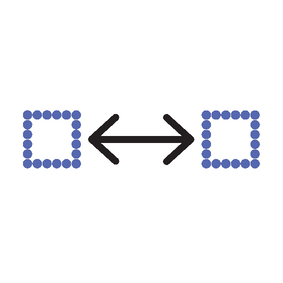 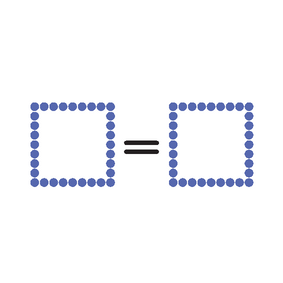 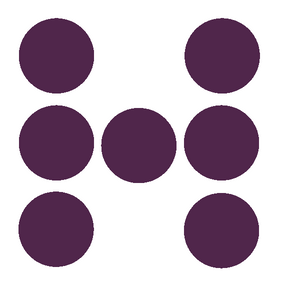 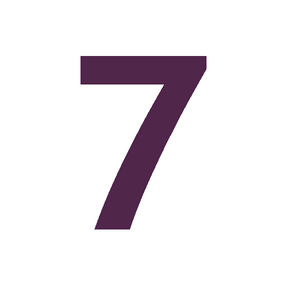 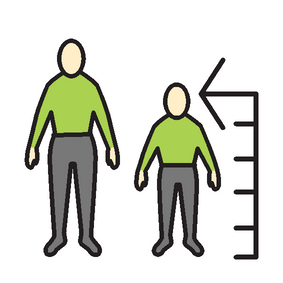 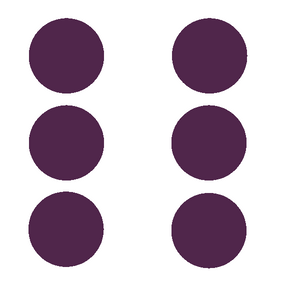 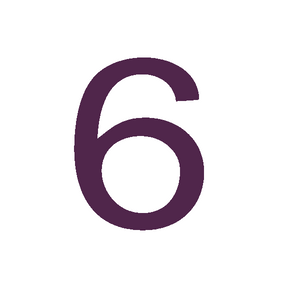 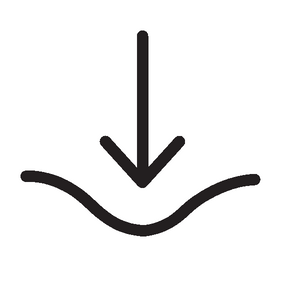 ALCUNI IN ALTOSWHAT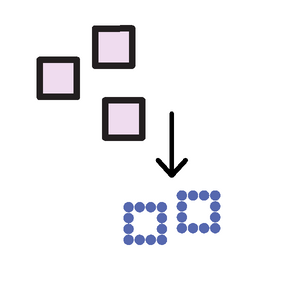 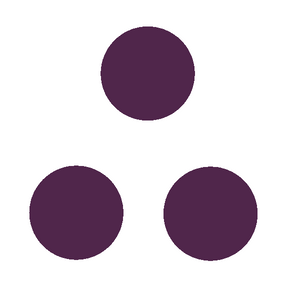 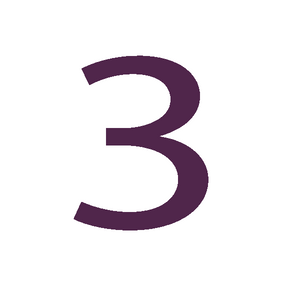 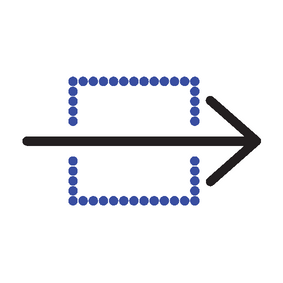 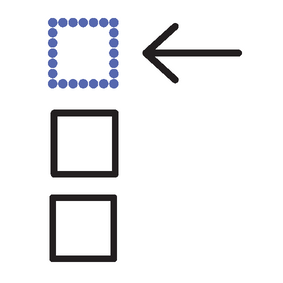 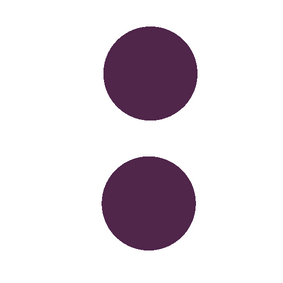 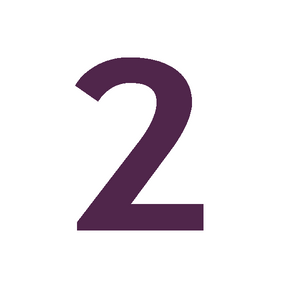 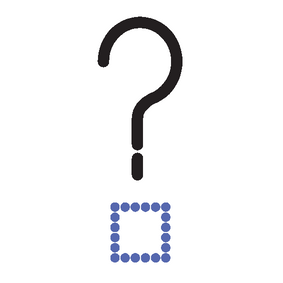 WHICH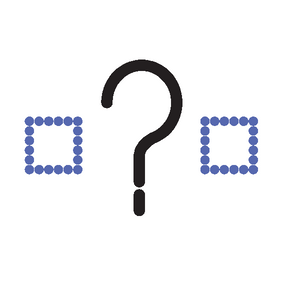 SOPRA